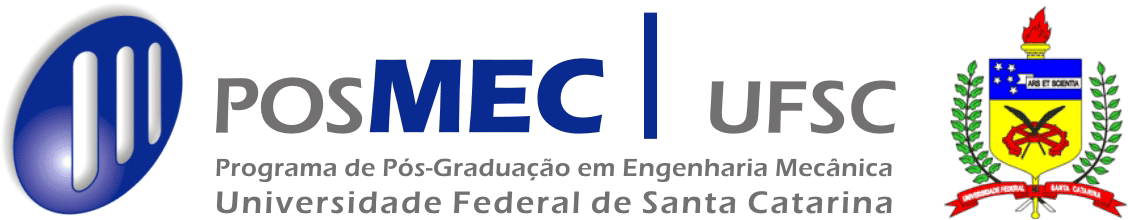 Reference FormA - Fill in item A and ask a professor or other professional who knows your work well, to fill up this form and mail it to POSMEC. Applicant’s full name:  Program: Graduate Program in Mechanical EngineeringLevel:		 Master’s degree				 Doctoral degreeB – Confidential information about the applicant:I know the applicant since  as: An undergraduate student			 A graduate student	 Other: Regarding the applicant, I was his/her: Professor in one subject.		 Professor in more than one subject. Supervisor.		  		 Department head. Other: We would like to ask your opinion about the applicant, who wishes to enroll in our Graduate program. This information is CONFIDENTIAL and necessary to judge his/her suitability, capacity and initiative for advanced studies and research. In comparison with other students with whom you have had contact in the past five years, please rate the applicant in terms of the following categories:4 – Does the applicant’s academic records accurately express his/her abilities? Yes		 No If not, please justify:  5 – Please give your opinion about the applicants’ suitability and ability to pursue advanced studies and research activities and the reasons for it: 6 – Would you recommend the applicant to be accepted in your own graduate program? Absolutely yes				 Definitely not Yes, but with reservation (justify below)	 We have no comparable program.Signature:Please do not give this form to the applicant. Print it out and mail it directly to the:Universidade Federal de Santa CatarinaPrograma de Pós-Graduação em Engenharia Mecânica/CTCCampus Universitário - Cx.P.  476 - TrindadeCEP. 88040-900 - Florianópolis – SCOr digitize a signed version of this form and send it attached to an email to: referencia.posmec@gmail.com. Please use the applicant’s name as subject. Excellent (upper 5%)Good(upper 20%)Average(upper 50%)Below AverageNotObservedIntellectual capacityMotivation for advanced studiesIndividual work capacityAbility to communicate in writingAbility to communicate orallyOverall evaluationReferee’s name: Referee’s name: University: Department: City: State/Country: Telephone: E-mail: 